Datos personalesMadrid, 28045, España, +34 636 350 505email@email.comLugar de nacimientoEspañaPermiso de conducirBLinksLinkedInPinterestUsar esta plantillaCompetencias- Mecánica automotriz- Producción industrial- Gestión de proyectos- AutoCAD- Resolución de problemas- Razonamiento lógico- Liderazgo- Trabajo en equipoIdiomasHobbiesEsquí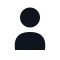 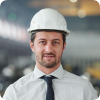 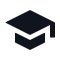 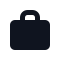 